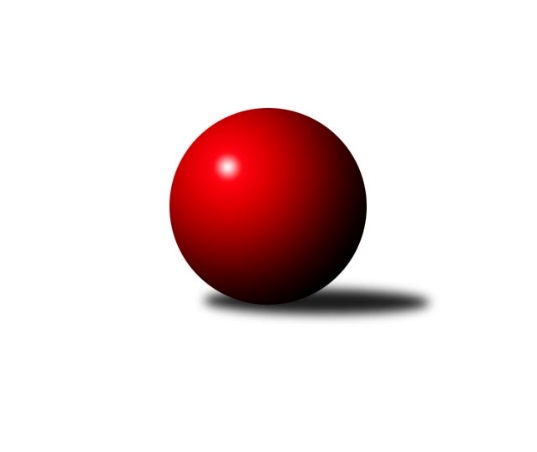 Č.7Ročník 2018/2019	3.11.2018Nejlepšího výkonu v tomto kole: 3269 dosáhlo družstvo: TJ Spartak Pelhřimov ADivize jih 2018/2019Výsledky 7. kolaSouhrnný přehled výsledků:TJ Nová Včelnice 	- TJ Slovan Jindřichův Hradec 	6:2	2669:2484	16.5:7.5	2.11.TJ Centropen Dačice D	- TJ Sokol Častrov 	3:5	3232:3250	11.0:13.0	2.11.TJ Sokol Nové Hrady 	- TJ Jiskra Nová Bystřice	2:6	3010:3072	9.5:14.5	2.11.TJ Spartak Pelhřimov A	- TJ Sokol Chotoviny 	6:2	3269:3209	14.0:10.0	2.11.KK PSJ Jihlava B	- TJ Sokol Soběnov 	6:2	3248:3148	16.0:8.0	3.11.TJ BOPO Třebíč	- KK Lokomotiva Tábor	3:5	3161:3207	12.0:12.0	3.11.Tabulka družstev:	1.	TJ Sokol Chotoviny	7	5	0	2	34.0 : 22.0 	92.5 : 75.5 	 2696	10	2.	TJ Spartak Pelhřimov A	6	4	0	2	28.0 : 20.0 	81.5 : 62.5 	 2916	8	3.	TJ Centropen Dačice D	6	3	2	1	27.5 : 20.5 	75.5 : 68.5 	 3231	8	4.	KK PSJ Jihlava B	7	4	0	3	29.5 : 26.5 	94.5 : 73.5 	 3230	8	5.	KK Lokomotiva Tábor	7	4	0	3	29.0 : 27.0 	80.5 : 87.5 	 2901	8	6.	TJ Sokol Soběnov	6	3	1	2	25.0 : 23.0 	66.5 : 77.5 	 2765	7	7.	TJ Nová Včelnice	6	3	0	3	23.0 : 25.0 	70.5 : 73.5 	 2915	6	8.	TJ Slovan Jindřichův Hradec	7	3	0	4	30.0 : 26.0 	85.0 : 83.0 	 2663	6	9.	TJ Jiskra Nová Bystřice	8	3	0	5	33.0 : 31.0 	100.0 : 92.0 	 2999	6	10.	TJ BOPO Třebíč	6	2	1	3	23.0 : 25.0 	73.5 : 70.5 	 3009	5	11.	TJ Sokol Nové Hrady	6	2	0	4	17.0 : 31.0 	58.5 : 85.5 	 2845	4	12.	TJ Sokol Častrov	8	2	0	6	21.0 : 43.0 	81.5 : 110.5 	 2841	4Podrobné výsledky kola:	 TJ Nová Včelnice 	2669	6:2	2484	TJ Slovan Jindřichův Hradec 	Pavel Domin	154 	 72 	 157 	80	463 	 3:1 	 430 	 145	80 	 151	54	Pavel Picka	Kamil Pivko	165 	 71 	 138 	62	436 	 1:3 	 466 	 153	90 	 153	70	Jan Cukr	Martin Tyšer	157 	 57 	 154 	72	440 	 3:1 	 409 	 154	62 	 140	53	Jiří Hána	Jiří Hembera	146 	 54 	 151 	68	419 	 1.5:2.5 	 431 	 146	77 	 136	72	Vladimír Štipl	Stanislav Neugebauer	141 	 72 	 148 	61	422 	 4:0 	 371 	 133	42 	 144	52	Jaroslav Opl	Tibor Pivko	158 	 81 	 160 	90	489 	 4:0 	 377 	 124	64 	 128	61	Josef Holickýrozhodčí: Neugebauer StanislavNejlepší výkon utkání: 489 - Tibor Pivko	 TJ Centropen Dačice D	3232	3:5	3250	TJ Sokol Častrov 	Petr Vojtíšek	142 	 141 	 130 	146	559 	 4:0 	 459 	 114	122 	 107	116	David Němec *1	Radek Beranovský	140 	 122 	 151 	134	547 	 3:1 	 511 	 116	131 	 139	125	Miroslav Němec	Miroslav Kolář	144 	 122 	 137 	125	528 	 0:4 	 592 	 171	137 	 146	138	Petr Němec	Stanislav Dvořák	137 	 123 	 146 	115	521 	 0:4 	 574 	 155	140 	 150	129	Jaroslav Kolář	Pavlína Marková	142 	 136 	 139 	140	557 	 3:1 	 527 	 129	125 	 140	133	Michal Votruba	Miloš Křížek	130 	 128 	 124 	138	520 	 1:3 	 587 	 123	174 	 146	144	Lukáš Čekalrozhodčí: Vedoucí družstevstřídání: *1 od 41. hodu Martin MarekNejlepší výkon utkání: 592 - Petr Němec	 TJ Sokol Nové Hrady 	3010	2:6	3072	TJ Jiskra Nová Bystřice	Jiří Jelínek	112 	 116 	 121 	127	476 	 2:2 	 492 	 108	127 	 134	123	Martin Vrecko	Jiří Konárek	147 	 96 	 148 	134	525 	 3:1 	 489 	 112	119 	 128	130	Martin Filakovský	Tereza Kříhová *1	112 	 125 	 123 	110	470 	 1:3 	 500 	 119	138 	 122	121	Martin Pýcha	Vojtěch Kříha	123 	 131 	 123 	111	488 	 1:3 	 520 	 133	122 	 149	116	Jan Baudyš	Milan Bedri	130 	 142 	 135 	132	539 	 2:2 	 509 	 134	117 	 142	116	Marek Chvátal	Michal Kanděra	114 	 134 	 134 	130	512 	 0.5:3.5 	 562 	 146	134 	 143	139	Jaroslav Běhounrozhodčí: Kříhová Terezastřídání: *1 od 3. hodu Pavel KříhaNejlepší výkon utkání: 562 - Jaroslav Běhoun	 TJ Spartak Pelhřimov A	3269	6:2	3209	TJ Sokol Chotoviny 	Tomáš Rysl	148 	 144 	 144 	138	574 	 4:0 	 529 	 146	125 	 128	130	Jan Bartoň	Jan Janů	133 	 144 	 151 	113	541 	 3:1 	 517 	 117	128 	 147	125	Petr Křemen	Jan Škrampal	119 	 133 	 136 	130	518 	 2:2 	 500 	 125	131 	 137	107	David Bartoň	Lucie Smrčková	148 	 144 	 140 	124	556 	 3:1 	 536 	 131	128 	 156	121	Luboš Bervida	Jan Vintr	125 	 123 	 135 	163	546 	 1:3 	 581 	 163	141 	 146	131	Zbyněk Hein	Ota Schindler	127 	 155 	 124 	128	534 	 1:3 	 546 	 136	138 	 129	143	Libor Hrstkarozhodčí: Bulíček JosefNejlepší výkon utkání: 581 - Zbyněk Hein	 KK PSJ Jihlava B	3248	6:2	3148	TJ Sokol Soběnov 	Jiří Macko	121 	 146 	 149 	131	547 	 3:1 	 519 	 145	134 	 120	120	Jaroslav Prommer	Vladimír Dvořák *1	140 	 117 	 118 	130	505 	 2:2 	 493 	 122	122 	 122	127	Josef Ferenčík	Ondřej Matula	134 	 141 	 141 	136	552 	 4:0 	 501 	 128	133 	 124	116	Lucie Mušková	Miroslav Pleskal	133 	 129 	 125 	130	517 	 1:3 	 548 	 146	146 	 119	137	Bohuslav Šedivý	Jakub Čopák	142 	 151 	 141 	143	577 	 4:0 	 522 	 127	120 	 135	140	Kamil Šedivý	Jiří Partl	122 	 166 	 144 	118	550 	 2:2 	 565 	 156	139 	 126	144	Milan Šedivý st.rozhodčí: vedoucí družstevstřídání: *1 od 61. hodu Zdeněk ŠvehlíkNejlepší výkon utkání: 577 - Jakub Čopák	 TJ BOPO Třebíč	3161	3:5	3207	KK Lokomotiva Tábor	Pavel Šplíchal	158 	 114 	 129 	124	525 	 1:3 	 544 	 147	124 	 140	133	Pavel Kořínek	Bohumil Drápela	118 	 127 	 130 	146	521 	 1:3 	 560 	 135	129 	 160	136	Ondřej Novák	Pavel Šplíchal st.	133 	 139 	 118 	134	524 	 3:1 	 509 	 123	144 	 112	130	Marcel Pouznar	Filip Šupčík	129 	 118 	 126 	138	511 	 3:1 	 492 	 121	115 	 129	127	Petra Hodoušková	Miroslav Mátl	136 	 163 	 137 	120	556 	 2:2 	 552 	 139	155 	 125	133	Zdeněk Zeman	Vladimír Dřevo	135 	 148 	 123 	118	524 	 2:2 	 550 	 122	128 	 145	155	Petr Klimekrozhodčí: Lenz MilanNejlepší výkon utkání: 560 - Ondřej NovákPořadí jednotlivců:	jméno hráče	družstvo	celkem	plné	dorážka	chyby	poměr kuž.	Maximum	1.	Petr Vojtíšek 	TJ Centropen Dačice D	573.33	377.2	196.2	2.9	4/4	(621)	2.	Jiří Ouhel 	KK PSJ Jihlava B	570.67	392.0	178.7	3.3	3/4	(586)	3.	Ondřej Matula 	KK PSJ Jihlava B	559.33	361.1	198.3	0.8	4/4	(600)	4.	Bohumil Drápela 	TJ BOPO Třebíč	556.85	369.2	187.7	2.2	4/4	(580)	5.	Pavlína Marková 	TJ Centropen Dačice D	551.50	364.2	187.3	5.5	3/4	(561)	6.	Zdeněk Pospíchal 	TJ Centropen Dačice D	548.88	364.5	184.4	3.1	4/4	(576)	7.	Lukáš Čekal 	TJ Sokol Častrov 	546.33	359.8	186.6	3.2	6/6	(587)	8.	Zbyněk Hein 	TJ Sokol Chotoviny 	544.76	358.7	186.0	3.7	5/5	(596.4)	9.	Pavel Domin 	TJ Nová Včelnice 	544.63	371.7	172.9	4.9	3/3	(580.8)	10.	Martin Tyšer 	TJ Nová Včelnice 	543.73	372.9	170.9	3.8	3/3	(577)	11.	Martin Vrecko 	TJ Jiskra Nová Bystřice	543.54	359.0	184.6	4.9	5/5	(598)	12.	Jiří Partl 	KK PSJ Jihlava B	542.25	360.7	181.6	4.2	4/4	(555)	13.	Miloš Křížek 	TJ Centropen Dačice D	539.50	368.3	171.2	7.5	3/4	(553)	14.	Tibor Pivko 	TJ Nová Včelnice 	537.70	366.5	171.2	5.9	3/3	(609.6)	15.	Jiří Macko 	KK PSJ Jihlava B	536.22	354.6	181.7	6.3	3/4	(568)	16.	Jan Škrampal 	TJ Spartak Pelhřimov A	535.75	370.5	165.3	4.8	3/3	(582)	17.	Jaroslav Prommer 	TJ Sokol Soběnov 	535.70	362.3	173.4	5.4	4/5	(575)	18.	Jan Bartoň 	TJ Sokol Chotoviny 	535.64	360.8	174.9	5.4	5/5	(619.2)	19.	Zdeněk Zeman 	KK Lokomotiva Tábor	532.64	352.2	180.4	4.1	5/5	(552)	20.	Petr Němec 	TJ Sokol Častrov 	530.88	358.0	172.9	4.9	5/6	(592)	21.	Michaela Kopečná 	TJ Centropen Dačice D	530.33	355.3	175.0	7.7	3/4	(542)	22.	Jaroslav Běhoun 	TJ Jiskra Nová Bystřice	527.92	351.7	176.3	3.0	4/5	(562)	23.	Jan Cukr 	TJ Slovan Jindřichův Hradec 	527.08	357.4	169.7	6.0	5/5	(559.2)	24.	Miroslav Kolář 	TJ Centropen Dačice D	525.92	350.8	175.1	4.3	4/4	(568)	25.	Vladimír Dřevo 	TJ BOPO Třebíč	525.80	361.9	163.9	7.0	3/4	(577)	26.	Libor Hrstka 	TJ Sokol Chotoviny 	525.68	362.3	163.4	5.8	5/5	(561.6)	27.	Zdeněk Švehlík 	KK PSJ Jihlava B	524.17	359.7	164.5	7.2	3/4	(548)	28.	Marek Chvátal 	TJ Jiskra Nová Bystřice	523.65	353.7	169.9	5.3	5/5	(570)	29.	Miroslav Mátl 	TJ BOPO Třebíč	522.28	359.7	162.6	3.5	4/4	(556)	30.	Pavel Kořínek 	KK Lokomotiva Tábor	520.39	348.8	171.5	7.2	5/5	(544)	31.	Tomáš Rysl 	TJ Spartak Pelhřimov A	520.38	347.9	172.5	3.8	3/3	(574)	32.	Marcel Pouznar 	KK Lokomotiva Tábor	520.21	357.2	163.0	7.4	5/5	(552)	33.	Lucie Smrčková 	TJ Spartak Pelhřimov A	519.71	354.8	164.9	5.5	3/3	(556)	34.	Pavel Šplíchal 	TJ BOPO Třebíč	519.30	347.2	172.1	5.6	4/4	(551)	35.	Jan Janů 	TJ Spartak Pelhřimov A	519.17	352.4	166.8	5.4	3/3	(557)	36.	Miroslav Němec 	TJ Sokol Častrov 	519.00	357.4	161.6	6.4	6/6	(550.8)	37.	Jaroslav Kolář 	TJ Sokol Častrov 	516.87	356.2	160.7	7.2	6/6	(574)	38.	Martin Filakovský 	TJ Jiskra Nová Bystřice	516.50	348.0	168.5	5.6	5/5	(574)	39.	Stanislava Hladká 	TJ Sokol Nové Hrady 	513.70	344.3	169.4	8.8	3/3	(561)	40.	Milan Šedivý  st.	TJ Sokol Soběnov 	511.60	342.5	169.1	4.4	4/5	(565)	41.	Petr Klimek 	KK Lokomotiva Tábor	510.70	343.6	167.1	8.2	4/5	(550)	42.	Filip Šupčík 	TJ BOPO Třebíč	510.15	351.5	158.6	6.2	4/4	(550)	43.	Pavel Šplíchal  st.	TJ BOPO Třebíč	509.18	350.1	159.1	7.8	4/4	(534)	44.	Tereza Kříhová 	TJ Sokol Nové Hrady 	507.93	347.2	160.7	6.2	3/3	(565)	45.	Pavel Picka 	TJ Slovan Jindřichův Hradec 	507.68	352.0	155.7	10.1	5/5	(533)	46.	Bohuslav Šedivý 	TJ Sokol Soběnov 	506.64	352.9	153.8	8.8	5/5	(548)	47.	Ota Schindler 	TJ Spartak Pelhřimov A	506.13	342.9	163.3	3.8	2/3	(535)	48.	Kamil Pivko 	TJ Nová Včelnice 	505.37	353.7	151.6	8.3	3/3	(558)	49.	Vladimír Štipl 	TJ Slovan Jindřichův Hradec 	504.24	351.6	152.7	9.7	5/5	(577.2)	50.	Jiří Jelínek 	TJ Sokol Nové Hrady 	503.33	348.8	154.5	6.7	3/3	(535)	51.	Lucie Mušková 	TJ Sokol Soběnov 	502.60	343.6	159.0	6.9	4/5	(529)	52.	Stanislav Dvořák 	TJ Centropen Dačice D	501.25	351.6	149.6	9.9	4/4	(521)	53.	Jiří Konárek 	TJ Sokol Nové Hrady 	500.50	342.9	157.7	6.2	3/3	(536)	54.	Martin Pýcha 	TJ Jiskra Nová Bystřice	499.53	360.5	139.0	11.5	4/5	(537)	55.	Michal Kanděra 	TJ Sokol Nové Hrady 	499.37	348.5	150.9	6.5	3/3	(522)	56.	David Bartoň 	TJ Sokol Chotoviny 	498.88	348.7	150.2	7.4	5/5	(540)	57.	Jiří Slovák 	TJ Nová Včelnice 	497.70	345.5	152.2	10.3	2/3	(525.6)	58.	Petr Křemen 	TJ Sokol Chotoviny 	497.08	352.3	144.8	8.2	5/5	(517)	59.	Jan Baudyš 	TJ Jiskra Nová Bystřice	496.08	342.3	153.8	9.3	5/5	(520)	60.	Michal Votruba 	TJ Sokol Častrov 	493.25	351.0	142.3	7.8	4/6	(527)	61.	Milan Bedri 	TJ Sokol Nové Hrady 	487.85	326.8	161.1	9.5	3/3	(539)	62.	Jaroslav Opl 	TJ Slovan Jindřichův Hradec 	486.05	349.8	136.3	11.3	4/5	(565.2)	63.	Stanislav Neugebauer 	TJ Nová Včelnice 	483.07	340.3	142.7	11.6	3/3	(506.4)	64.	Libor Linhart 	TJ Spartak Pelhřimov A	481.00	331.6	149.4	9.0	2/3	(494)	65.	Petra Hodoušková 	KK Lokomotiva Tábor	480.83	340.1	140.8	8.1	4/5	(503)	66.	Josef Holický 	TJ Slovan Jindřichův Hradec 	455.76	321.1	134.7	12.8	5/5	(518.4)		Jakub Čopák 	KK PSJ Jihlava B	560.00	360.0	200.0	4.3	1/4	(577)		Ondřej Novák 	KK Lokomotiva Tábor	560.00	381.0	179.0	3.0	1/5	(560)		Vladimír Kučera 	KK Lokomotiva Tábor	555.80	370.8	185.0	3.4	3/5	(584)		Milan Gregorovič 	TJ BOPO Třebíč	555.00	364.0	191.0	5.0	1/4	(555)		Vladimír Dvořák 	KK PSJ Jihlava B	554.50	387.5	167.0	7.5	2/4	(559)		Radek Beranovský 	TJ Centropen Dačice D	552.00	370.5	181.5	5.0	1/4	(557)		Karel Slimáček 	KK PSJ Jihlava B	544.00	370.0	174.0	2.0	1/4	(544)		Josef Šedivý  ml.	TJ Sokol Soběnov 	543.00	352.0	191.0	7.0	1/5	(543)		Milan Šedivý  ml.	TJ Sokol Soběnov 	534.00	361.0	173.0	4.0	1/5	(534)		Jiří Hána 	TJ Slovan Jindřichův Hradec 	532.60	369.8	162.8	10.0	2/5	(619.2)		Jan Vintr 	TJ Spartak Pelhřimov A	530.50	344.0	186.5	5.5	1/3	(546)		Zdeněk Samec 	KK Lokomotiva Tábor	525.00	352.0	173.0	6.0	1/5	(525)		Josef Ferenčík 	TJ Sokol Soběnov 	524.90	367.2	157.7	7.1	2/5	(556.8)		Luboš Bervida 	TJ Sokol Chotoviny 	518.53	350.3	168.2	6.0	3/5	(554.4)		Roman Grznárik 	TJ Sokol Soběnov 	517.20	357.6	159.6	6.0	1/5	(517.2)		David Němec 	TJ Sokol Častrov 	514.13	350.7	163.5	7.6	3/6	(553)		Martin Marek 	TJ Sokol Častrov 	513.30	356.7	156.6	6.3	2/6	(542.4)		Miroslav Pleskal 	KK PSJ Jihlava B	513.00	343.8	169.3	4.0	2/4	(549)		Markéta Šedivá 	TJ Sokol Soběnov 	510.70	360.3	150.4	6.1	2/5	(512.4)		Jaroslava Kulhanová 	TJ Sokol Soběnov 	510.60	334.2	176.4	6.6	2/5	(520.8)		Karel Loskot 	TJ Jiskra Nová Bystřice	509.83	340.2	169.7	8.8	2/5	(529)		Marek Jirsa 	TJ Sokol Častrov 	506.40	346.8	159.6	9.6	1/6	(506.4)		Daniel Malý 	TJ BOPO Třebíč	506.00	349.5	156.5	8.0	2/4	(520)		Pavel Kříha 	TJ Sokol Nové Hrady 	506.00	366.0	140.0	9.0	1/3	(506)		Jiří Hembera 	TJ Nová Včelnice 	502.80	356.4	146.4	9.6	1/3	(502.8)		Radek David 	TJ Spartak Pelhřimov A	500.00	332.0	168.0	4.0	1/3	(500)		Šárka Aujezdská 	KK Lokomotiva Tábor	496.80	328.8	168.0	4.8	1/5	(496.8)		Josef Šedivý  st.	TJ Sokol Soběnov 	495.60	334.8	160.8	6.0	1/5	(495.6)		Jan Havlíček  st.	TJ Jiskra Nová Bystřice	495.60	337.2	158.4	1.2	1/5	(495.6)		Vojtěch Kříha 	TJ Sokol Nové Hrady 	488.00	348.0	140.0	4.0	1/3	(488)		Radim Mareš 	KK Lokomotiva Tábor	486.00	345.0	141.0	8.0	1/5	(486)		Jan Fořter 	TJ Sokol Chotoviny 	485.40	340.2	145.2	7.8	2/5	(493.2)		Kamil Šedivý 	TJ Sokol Soběnov 	484.00	329.9	154.1	6.9	3/5	(522)		Jiří Kačo 	TJ Slovan Jindřichův Hradec 	483.50	340.7	142.8	14.0	2/5	(504)		Jiří Havlíček 	TJ Sokol Častrov 	470.40	339.0	131.4	10.8	2/6	(477.6)		Jaroslav Zoun 	KK Lokomotiva Tábor	469.80	334.8	135.0	14.4	2/5	(526.8)		Martin Novák 	TJ Slovan Jindřichův Hradec 	466.00	318.0	148.0	4.0	1/5	(466)		Josef Sysel 	TJ Sokol Soběnov 	463.20	345.6	117.6	13.2	1/5	(463.2)		Lukáš Lavička 	TJ Nová Včelnice 	444.00	319.0	125.0	16.0	1/3	(444)		Jaroslav Vrzal 	TJ Slovan Jindřichův Hradec 	420.00	330.0	90.0	28.0	1/5	(420)Sportovně technické informace:Starty náhradníků:registrační číslo	jméno a příjmení 	datum startu 	družstvo	číslo startu16999	Ondřej Novák	03.11.2018	KK Lokomotiva Tábor	1x19147	Radek Beranovský	02.11.2018	TJ Centropen Dačice D	2x22724	Jiří Hembera	02.11.2018	TJ Nová Včelnice 	1x3206	Josef Ferenčík	03.11.2018	TJ Sokol Soběnov 	2x22439	Pavel Kříha	02.11.2018	TJ Sokol Nové Hrady 	2x22257	Vojtěch Kříha	02.11.2018	TJ Sokol Nové Hrady 	1x
Hráči dopsaní na soupisku:registrační číslo	jméno a příjmení 	datum startu 	družstvo	Program dalšího kola:8. kolo9.11.2018	pá	17:30	TJ Slovan Jindřichův Hradec  - TJ Spartak Pelhřimov A	9.11.2018	pá	17:30	TJ Sokol Soběnov  - TJ Sokol Nové Hrady 	9.11.2018	pá	17:30	KK Lokomotiva Tábor - KK PSJ Jihlava B	9.11.2018	pá	17:30	TJ Jiskra Nová Bystřice - TJ Nová Včelnice 	9.11.2018	pá	17:30	TJ Sokol Chotoviny  - TJ Centropen Dačice D	9.11.2018	pá	17:30	TJ Sokol Častrov  - TJ BOPO Třebíč	Nejlepší šestka kola - absolutněNejlepší šestka kola - absolutněNejlepší šestka kola - absolutněNejlepší šestka kola - absolutněNejlepší šestka kola - dle průměru kuželenNejlepší šestka kola - dle průměru kuželenNejlepší šestka kola - dle průměru kuželenNejlepší šestka kola - dle průměru kuželenNejlepší šestka kola - dle průměru kuželenPočetJménoNázev týmuVýkonPočetJménoNázev týmuPrůměr (%)Výkon1xPetr NěmecČastrov 5921xPetr NěmecČastrov 110.525922xLukáš ČekalČastrov 5871xJaroslav BěhounNová Bystřice110.045624xTibor PivkoN. Včelnice 586.8*4xTibor PivkoN. Včelnice 109.84893xZbyněk HeinChotoviny 5812xLukáš ČekalČastrov 109.595871xJakub ČopákPSJ Jihlava B5773xZbyněk HeinChotoviny 108.615811xTomáš RyslPelhřimov A5741xJakub ČopákPSJ Jihlava B108.42577